L’entrepriseLa société Charvin SA est une entreprise de maçonnerie et de travaux publics créée par M. Charvin. Elle emploie 20 personnes. Elle est spécialisée dans les travaux de maçonnerie et de terrassement pour les particuliers ou des collectivités publiques : Maçonnerie : bâtiments, murs, maison, petit immeubles, garage, aménagements de places….Terrassement et travaux publics : terrassements, route d’accès, adduction d’eau, raccordement égout, etc.Contexte professionnel L’entreprise constate que son activité, peut poser des problèmes de gestion de trésorerie.  La trésorerie de l'entreprise connaît d'importantes fluctuations à la hausse ou à la baisse suivant les périodes. Pour mieux gérer le compte bancaire M. Charvin souhaite anticiper les entrées et sortie d’argent pour avoir une vision globale de l’évolution future de l’entreprise. Le comptable, vous a transmis les informations nécessaires à la réalisation du suivi du budgétaire. Vous avez déjà établi le budget des encaissements. Travail à faireSuivez les flux de trésorerie prévisionnels pour le 3e trimestre. Doc. 1  Entretien avec le comptable M. Mermet Doc. 2  Prévisions des ventes et achats pour le 3e trimestreDoc. 3 : Prévisions de TVA à payer pour le 3e trimestre N Doc.  4 : Extrait de la balance générale au 30 juin NÀ payer en juillet 	Commande numérique : livrée et à payer 50 % en août et 50 % en septembre 	Dont 240 000 payable en juillet et 170 580 payable en août Charges patronales et cotisations salariales de juin payables en juilletTVA à décaisser pour le 21 juillet Doc. 5 : Extrait du plan de remboursement Annnexe : Budget de trésorerie du 3e trimestreMission 05 – Réaliser un budget de trésorerieMission 05 – Réaliser un budget de trésorerieMission 05 – Réaliser un budget de trésorerie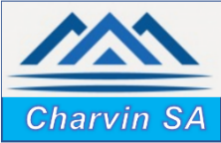 Durée : 40’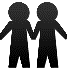 Source Source Vous Pour prévoir l’influence de nos nouvelles activités sur la trésorerie, pourriez-vous m’indiquer quelles sont les prévisions de ventes et d’achats pour le 3e trimestre ? M. Mermet Pas de problème, j'ai établi des prévisions chiffrées que je vous communique pour le 3e trimestre N.   Vous Les achats et les ventes sont-ils réglés au comptant ? M. Mermet Non, nos clients règlent 20 % au comptant et le solde à 60 jours et nous payons nos fournisseurs à 30 jours. Vous En plus des achats qu’elles sont les autres charges de ce 3e trimestre de l’année N ? M. Mermet Il faut tenir compte des salaires, qui s’élèveront au 3e trimestre à 70 000 € chaque mois et qui sont réglés le 30 du mois. Il faut ajouter les charges sociales qui représentent 48 % du montant des salaires et qui sont réglées le 15 du mois suivant.  Le troisième acompte de l’impôt sur les sociétés sera également à payer en septembre N. Il s’élève à 95 800 €.  Des frais de publicité doivent également être payés en juillet et en août 2013. Pour chacun des mois, ces frais s’élèvent à 10 000 € TTC. Vous Est-ce que nous avons fait le tour de tous les décaissements prévisionnels ? M. Mermet Non, nous avons également un emprunt en cours de remboursement à la Banque Régionale de Franche-Comté. Je vous fais parvenir le plan de remboursement.  Vous Vous n’oublierez pas de me communiquer l’état des dettes sociales et autres à payer, ainsi que les créances à récupérer au 3ème trimestre. M. Mermet Pas de problème, avec un extrait de la balance générale vous aurez toutes ces informations ainsi que l’état de la trésorerie fin du mois de juin N. Pensez également au montant de la TVA à payer au titre de chaque mois qui est à décaisser le 21 du mois suivant. Vous Merci pour les informations, j’attends votre dossier avec tous les documents. Juillet Août Septembre Ventes TTC 1 899 846 1 242 644 1 356 862 Achats TTC 236 808 200 928 184 184 Budget de la TVA Juillet Août Septembre TVA collectée 311 346 203 644 222 362 TVA déductible /ABS  38 808 32 928 30 184 TVA à payer 272 538 170 716 192 178 N° de compte Libellés Débit Crédit … … … … 401 Fournisseurs  271 590 1 404 Fournisseurs d’immobilisations 460 000 2411 Clients 410 580 3431 Sécurité Sociale 32 900 44455 TVA à décaisser   200 123 5  512 Banques 249 000 531 Caisses 1 470 Banque de Savoie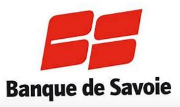 Plan de remboursement Agence : Chambery 	Le : 19 novembre NCARACTÉRISTIQUES DU PRETNature : taux fixe 	Montant du prêt 40 000 euros  TAEG : 5 %  Mensualités constantes A terme échu 	       Durée de la phase : 36 mois  DateCapitaldébutIntérêtCapital rembourséMensualitésCapital restantdû01-N-2 40 000,00 169,00 1 031,09 1 200 38 968,91 … … … … … … 01-N 14 013,31 59,21 1 140,89 1 200 12 872,4202-N 12 872,42 54,39 1 145,71 1 200 11 726,7103-N 11 726,71 49,55 1 150,55 1 200 10 576,1604-N 10 576,16 44,68 1 155,41 1 200 9 420,7505-N 9 420,75 39,80 1 160,29 1 200 8 260,4606-N 8 260,46 34,90 1 165,19 1 200 7 095,2707-N 7 095,27 29,98 1 170,12 1 200 5 925,1508-N 5 925,15 25,03 1 175,06 1 200 4 750,1009-N 4 750,10 20,07 1 180,02 1 200 3 570,0710-N 3 570,07 15,08 1 185,01 1 200 2 385,0611-N 2 385,06 10,08 1 190,02 1 200 1 195,0412-N 11 95,04 5,05 1 195,04 1 200 0,00 ÉLÉMENTS Juillet Août Septembre Ventes (créances)  240 000,00  170 580,00 Ventes juillet  379 969,20  1 519 876,80 Ventes août   248 528,80 Ventes septembre  271 372,40 Produits financiers  233,00 TOTAL DES ENCAISSEMENTS 620 202,20  419 108,80  1 791 249,20  TOTAL DES DÉCAISSEMENTS Budget de Trésorerie Juillet Août Septembre Trésorerie de début Encaissements Décaissements Trésorerie de fin 